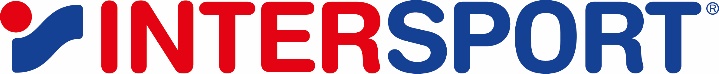 PARTENARIAT INTERSPORT / RETRAITE SPORTIVE2019Le partenariat mis en place a pour but de faire bénéficier les adhérents de la RETRAITE SPORTIVE de conditions préférentielles.Ces conditions seront accordées de façon personnelle et uniquement sur présentation de la carte de fidélité INTERSPORT (existante ou à créer lors du premier passage au magasin) et la de carte ou licence du club concerné en cours de validité Ce partenariat ne concerne que les magasins INTERSPORT ECOLE-VALENTIN rue de l’étang, INTERSPORT CHALEZEULE (centre commercial Carrefour) et MOUNTAIN EXPERT (rue Jouchoux EX INTERSPORT).Sur présentation de cette pièce justificative, les adhérents concernés pourront prétendre à une remise de 15% sur l’ensemble des produits du magasin à l’exception des produits suivants :Vélos (sauf accessoires)Matériel de verticalité (escalade, spéléologie, canyoning…)Chaussons d’escaladeElectronique (GPS, montre, cartographie…)Musculation (fonte et certains équipements)Produits diététiques (gels de l’effort, boissons, barres….)Sur ces produits une remise de 10% sera accordée.Ces remises ne seront pas cumulables avec des articles déjà en promotion, soldés, en ventes privées…Pour des commandes groupées et en volume, les demandes se feront auprès de Mr GURY (06.63.67.33.55) afin d’obtenir des conditions commerciales plus intéressantes.L’équipe INTERSPORT se tient d’ores et déjà à votre disposition et à celle de vos adhérents.En espérant devenir un de vos partenaires privilégiés.								Mr GURY michel								Responsable club et collectivités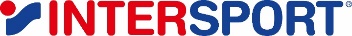 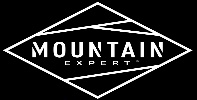 